       Fotbalová asociace České republiky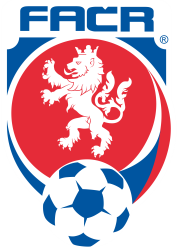 	             Řídicí komise FAČR pro Moravu	                  Na Střelnici 39, 779 00 OlomoucZ Á P I S  č. 1 /2019z řádného zasedání Řídicí komise FAČR  pro MoravuHluk, 26.1.2019Přítomni :  pp. Nezval, Zlámal, Kula, Němec, Navrátil, Dostál, Šindelář, MíšelnickáOmluveni:  pp. SkočdopoleHosté:  P r o g r a m   j e d n á n í :Zahájení, úvod (p. Nezval)Kontrola zápisu z minulého zasedání(p. Šindelář)Zprávy z jednání VV (p. Nezval)Zpráva KR (předběžné nominační listiny)Semináře R a DSchválení per rollamMVHVolby divizí D a EInformace místopředsedy o materiálech na MVH Informace o rozpočtu ŘK rok 2018 a 2019RůznéZačátek jednání: 10.00 h.Ukončení jednání: 12.00 h.Jednání řídil: Pavel Nezval – předseda ŘK pro Moravu1.Zahájení. Úvod – p. NezvalZasedání zahájil předseda ŘKM p. Nezval, přivítal všechny přítomné členy a omluvil nepřítomné (pana Skočdopole) a seznámil přítomné s programem jednání. Ověřovatelem zápisu byl určen p. Kula.ŘKM bere na vědomí a souhlasí.2. Kontrola minulého zápisu - bod 3 – ze zprávy revizní komise FAČR vyplynulo, že se v Čechách neřešily ani kompenzační poplatky.  Řešení vidí v úpravě RMS, což ovšem není správně. Na Moravě bylo shledáno vše v pořádku.- návrh TL SR 2019/20 – (navýšení počtu družstev v MSFL, rozdělení divizních družstev  do třech skupin, umožnění použití UMT i v MSFL) – vše promyslet a připomínkovat do 14 dnů!!STK zasedá v únoru.ŘKM bere na vědomí a souhlasí3. Zprávy z jednání VV- p. Nezval – informoval o zprávách z VV FAČR z 11.11.2018, byla zmíněna pochvala pro ŘKM a   sekretariát ŘKM za uspořádání Semináře pro kluby (ohledně podmínek pro udělení licence žadatelům   z řad Moravskoslezské fotbalové ligy – přednášel Licenční manažer FAČR pan Rýznar), - dále p.Nezval informoval o schválení programu MVH, která se uskuteční 5.2.2019 v Nymburku   (financování klubů, změna stanov, dále se musí řešit počty delegátů na VH FAČR v SR 2019/20 – změny v soutěžích ŘKM a ŘKČ -  rozšíření MSD a počtu družstev MSFL, ČFL)ŘKM bere na vědomí4. Zpráva KR (předběžné nominační listiny)- p. Nezval – seznámil členy ŘKM s návrhem KR - předběžnými nominačními listinami, budou upřesněny   po seminářích R a D.    Proběhlo hlasování členů ŘKM (všichni pro) – předložené nominační listiny byly schváleny.ŘKM bere na vědomí a schvaluje5. Semináře R a D- Seminář D – proběhne 22.-23.2.2019 – Dolany Véska- Seminář R – proběhne 1.-3.3.2019 – Dolany VéskaŘKM bere na vědomí6. Schválení per rollam- volby delegátů divizí na MVH:  MSD-E - Olomouc – 4.1.2019 (předseda p. Dostál – schváleno všemi přítomnými členy ŘKM)  MSD-D – Brno – 7.1.2019 (předseda p.Němec – schváleno všemi přítomnými členy ŘKM)- návrh KR  na nominování delegáta do 1.ligy (p.Pavla Peřinu) – byl schválen  per rollam, nyní schválen všemi přítomnými členy ŘKM.ŘKM bere na vědomí, souhlasí a schvaluje7. MVH - p.Nezval – upozornil, že je nutné dát do usnesení MVH způsob, jakým bude VV FAČR rozdělovat   finanční prostředky klubům do budoucna, a toto financování sladit.  - dále proběhla debata o kandidátech na funkci člena Odvolací komise FAČR  a Revizní a kontrolní komise FAČR s tím,že ŘK M podporuje na člena Odvolací komise za Moravu/ne profi fotbal/Mgr.Ing.Petra Konečného, místp. představenstva Sigma Olomouc a.s./  - odvolání a nová volba člena VV za OFS a KFS ŘKM bere na vědomí8. Volby divizí D a E- MSD-E – Olomouc, 4.1.2019, omluveny 4 kluby, zvoleny: 1. BFK Frýdlant, FK Kozlovice, 1: HFK  Olomouc, FC TVD Slavičín, FK Šumperk, TJ Sokol Ústí /Přerov/, FC Vsetín- MSD-E – Brno, 7.1.2019, omluveny 3 kluby, zvoleny: FK Blansko, TJ Slovan Bzenec, FC Slovan Rosice, FC Spartak Velká Bíteš, FC Žďas Žďár n.Sázavou, FC Dosta Bystrc-Kníničky, FSC Stará ŘíšeŘKM bere na vědomí9. Informace místopředsedy o materiálech na MVH- p.Nezval – předložil souhrn zasedání ŘKM za rok 2018 a účast členů na zasedáníchŘKM bere na vědomí10. Informace o rozpočtu ŘK na rok 2018 a 2019- p.Nezval – informoval o přehledu rozpočtu na rok 2018 a 2019, srovnání nákladů se skutečností   na komise a akce ŘKMŘKM bere na vědomí11. Různé- předseda v návaznosti na docházku apeloval aby zasedání probíhala pokud možno v plném počtu  - Karel Kula informoval přítomné s nespokojeností KR MS KFS s působením p. Jaroslava Kubíčka jakožto  zástupcem MS KFS v KR ŘKM. Zároveň konstatoval, že otázku osoby p. Jaroslava Kubíčka projednal i s kluby moravskoslezského kraje hrajících MSFL a Divizi E, kteří naopak ve většině (někteří neodpověděli) vyjádřili panu Kubíčkovi podporu.      - školení trenérské licence „C“ – budou provádět GTM na okresech.- školení trenérské licence „B“ – budou provádět GTM ve spolupráci s lektory FAČR  Proškolení GTM na krajích a okresech budou mít v kompetenci čtyři lektoři FAČR.- plán práce – přečten, upraven-předseda ŘK M přednesl zprávu o účasti na zasedáních ŘK M,nejvíce neúčastí p.Skočdopole a p.Kula po 3 neúčastech.ŘKM bere na vědomíDalší zasedání, VV FAČR proběhne ve středu 6. březnu od 15:30 hodin v Olomouci, sekretariát ŘKMŘK FAČR M bere na vědomí a souhlasí.Ověřil: Karel Kula 						                       Pavel Nezval, Ing.člen ŘK FAČR M			předseda ŘK FAČR MZapsal: Míšelnická Marcela